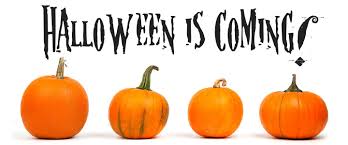 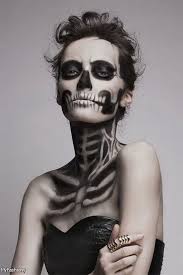 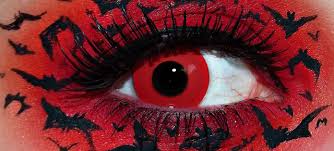 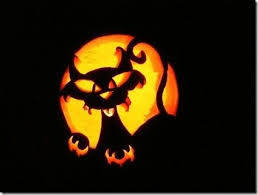 EL 27 DE OCTUBRE, PARA TODO EL ALUMNADO DE INGLÉS Y FRANCÉS,NUESTRA E.O.I CONVOCA: 1) Concurso de disfraces	Disfrázate de algo terrorífico, de un personaje famoso, o de lo 	que tú prefieras, porque en Halloween todo vale.2) Concurso de cocinaPrepara algún plato aterrador, comparte con tus compañeros, y gana un premio a la merienda más escalofrianteee.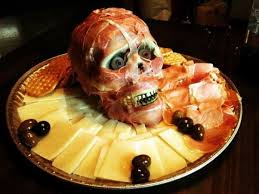 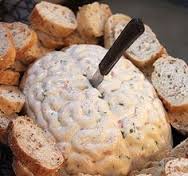 